V Handlovej, dňa 07.07.2021Vážení záujemcovia,Mesto Handlová ako verejný obstarávateľ podľa § 7 ods. 1 písm. b) zákona č. 343/2015 Z. z. o verejnom obstarávaní a o zmene a doplnení niektorých zákonov v znení neskorších predpisov (ďalej len „zákon                   o verejnom obstarávaní“) si Vás dovoľuje touto cestou požiadať o predloženie cenovej ponuky v rámci prieskumu trhu na účely určenia predpokladanej hodnoty zákazky s názvom „Vybudovanie parkovacích miest v meste Handlová“ v súlade s § 6 ods. 1 zákona o verejnom obstarávaní.Cenovú ponuku (potvrdenú uchádzačom) spolu s prílohou č. 1 - Výkazom výmer je možné predložiť elektronicky na e-mailovú adresu: petra.golhova@handlova.sk alebo v listinnej podobe v uzatvorenej obálke do podateľne Mestského úradu, Námestie baníkov č. 7, 972 51 Handlová s uvedením hesla „Vybudovanie parkovacích miest - neotvárať“, do lehoty na predkladanie ponúk stanovenej do 19.07.2021 do 10:00 hod.kontakt: Bc. Petra Golhová, referent pre verejné obstarávanie
e-mail: petra.golhova@handlova.sk 
tel.: +421465192548
fax: +421465192534PRÍLOHY:Cenová ponuka v rámci prieskumu trhu na účely určenia predpokladanej hodnoty zákazky (formulár pre uchádzača na vyplnenie)Príloha č. 1 – Výkaz výmer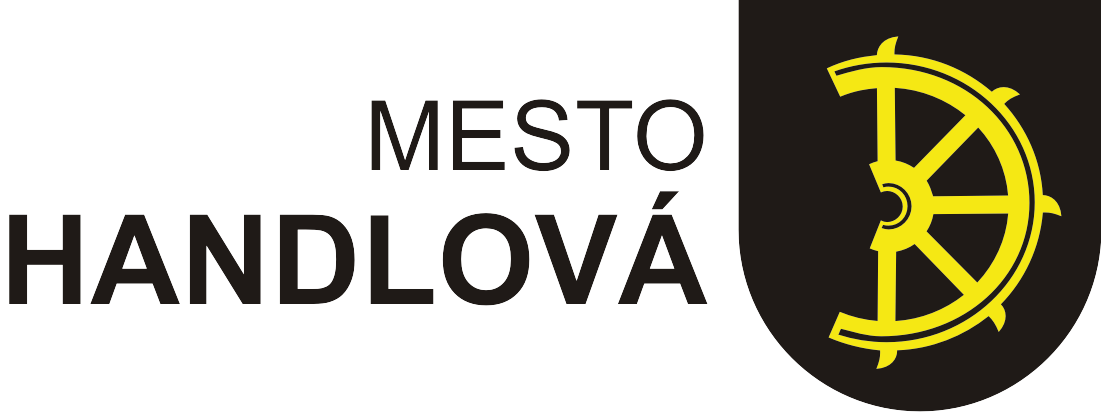 